OAD.524.2.2020.JS	Niedrzwica Duża, dn. 10.01.2020 r.OTWARTY KONKURS OFERTna wsparcie realizacji zadań publicznych w 2020 rokuDziałając na podstawie art. 5 ust. 4 pkt 2, art. 11 ust. 2 i art. 13 ustawy z dnia 24 kwietnia 2003 roku, o działalności pożytku publicznego i o wolontariacie (Dz. U. z 2019 r., poz. 688 ze zm.), § 7 ust. 7 Uchwały Nr XIII/70/90 Rady Gminy Niedrzwica Duża z dnia 29 października 2019 r. w sprawie przyjęcia Programu współpracy Gminy Niedrzwica Duża z organizacjami pozarządowymi oraz z podmiotami prowadzącymi działalność pożytku publicznego na 2020 rok i rozporządzenia Przewodniczącego Komitetu do spraw Pożytku Publicznego z dnia 24 października 2018 roku, w sprawie wzoru oferty i ramowego wzoru umów dotyczących realizacji zadań publicznych oraz wzorów sprawozdań z wykonania tych zadań (Dz. U. z 2018 r., poz. 2057).Wójt Gminy Niedrzwica Dużaogłasza otwarte konkursy ofert na wsparcie realizacji zadań publicznych o charakterze pożytku publicznego:  w 2020 roku.Cel konkursu:Celem konkursu ofert jest wsparcie zadań publicznych Gminy Niedrzwica Duża wraz z udzieleniem dotacji na ich realizację w wysokości maksymalnie do 90% całkowitego kosztu zadania.RODZAJE WSPIERANYCH ZADAŃ WRAZ Z WYSOKOŚCIĄ ŚRODKÓW PUBLICZNYCH PRZEZNACZONYCH NA ICH REALIZACJĘ:W zakresie poszerzania i podnoszenia jakości oferty pomocy psychologicznej, socjoterapeutycznej i opiekuńczej dla dzieci z rodzin z problemami alkoholowymi:Prowadzenie placówek wsparcia dziennegoWysokość środków przeznaczonych na zadanie w roku 2020 – z budżetu Gminnego Programu Przeciwdziałania Uzależnieniom w Gminie Niedrzwica Duża – 25 000,00 zł.Termin realizacji zadania publicznego: od dnia podpisania umowy do dnia 31.12.2020 r.W zakresie działań na rzecz osób niepełnosprawnych:Prowadzenie zajęć edukacyjnych dla dzieci i młodzieży niepełnosprawnej,Integracja osób niepełnosprawnych z mieszkańcami Gminy Niedrzwica Duża,Działalnie na rzecz aktywizacji zawodowej osób niepełnosprawnych,Organizowanie sportu, kultury, turystyki i rekreacji osób niepełnosprawnych.Wysokość środków przeznaczonych na zadanie w roku 2020 r. – 4 000,00 złTermin realizacji zadania publicznego: od dnia podpisania umowy do dnia 31.08.2020 r.W zakresie kultury, sztuki, ochrony dóbr kultury i dziedzictwa narodowego:Inicjatywy kulturalne wzbogacające ofertę Gminy, Gminnego Ośrodka Kultury, Sportu i Rekreacji w Niedrzwicy Dużej oraz Gminnej Biblioteki Publicznej w Niedrzwicy Dużej,Organizacja imprez kulturalnych na terenie poszczególnych miejscowości, sołectw na terenie Gminy Niedrzwica Duża,Pomoc w organizacji imprez cyklicznych realizowanych na terenie Gminy Niedrzwica Duża,Ochrona miejsc pamięci, dóbr kultury dziedzictwa narodowego,Rozwój projektów z zakresu edukacji kulturalnej (w tym wydawniczych i promujących czytelnictwo),Tworzenie opracowań, wydawnictw folderów na temat kultury i historii Gminy Niedrzwica Duża i osób związanych z Gminą Niedrzwica DużaWysokość środków przeznaczonych na realizację zadania publicznego: 23 000,00 zł,Termin realizacji zadania publicznego: od dnia podpisania umowy do dnia 30.11.2020 r.W zakresie nauki, szkolnictwa wyższego, edukacji, oświaty i wychowania:Wspomaganie rozwoju i uzdolnień dzieci i młodzieży, twórczego myślenia i rozbudzania zainteresowań naukowych,Kształtowanie postaw prospołecznych,Edukacja w zakresie poprawy bezpieczeństwa,Prowadzenie zajęć edukacyjnych, szkoleń dla osób starszychWysokość środków przeznaczonych na realizację zadania publicznego: 2 000,00 zł,Termin realizacji zadania publicznego: od dnia podpisania umowy do dnia 30.10.2020 r.W zakresie podtrzymywania tradycji narodowej, pielęgnowania polskości oraz rozwoju świadomości narodowej, obywatelskiej i kulturowej:Organizowanie uroczystości upamiętniających rocznicę odzyskania przez Polskę Niepodległości,Kształtowanie postaw obywatelskich i demokratycznych poprzez współpracę z Młodzieżową Radą Gminy,Edukacja patriotyczna dzieci i młodzieży,Organizowanie obchodów upamiętniających wydarzenia i osoby związane z historią Gminy, Lubelszczyzny, Polski, Europy i świata,Pielęgnowanie kultury regionalnejWysokość środków przeznaczonych na realizację zadania publicznego: 20 000,00 zł,Termin realizacji zadania publicznego: od dnia podpisania umowy do dnia 30.11.2020 r.W zakresie działalności na rzecz osób w wieku emerytalnym:Realizacja działań w zakresie upowszechniania zdrowego trybu życia dla osób w wieku emerytalnym,Realizacja działań kulturalnych oraz projektów z zakresu edukacji kulturalnej skierowanych do seniorów,Prowadzenie lokalnej akcji i imprez mających na celu promocję zdrowia i zdrowego trybu życia skierowanych do osób w wieku emerytalnym,Prowadzenie placówek wsparcia dziennego dla seniorówWysokość środków przeznaczonych na realizację zadania publicznego: 11 000,00 zł,Termin realizacji zadania publicznego: od dnia podpisania umowy do dnia 30.11.2020 r.Wysokość środków przekazanych na realizację wyżej wymienionych zadań w roku 2019:- z budżetu Gminy Niedrzwica Duża wynosi 50 000,00 zł,- z budżetu Gminnego Programu Przeciwdziałania Uzależnieniom w Gminie Niedrzwica Duża wynosi 25 000,00 złWysokość środków przekazanych na realizację wyżej wymienionych zadań w roku 2020:- z budżetu Gminy Niedrzwica Duża wynosi 60 000,00 zł,- z budżetu Gminnego Programu Przeciwdziałania Uzależnieniom w Gminie Niedrzwica Duża wynosi 25 000,00 złII. WARUNKI REALIZACJI ZADANIA:Kwota dotacji dla jednej oferty nie może przekroczyć 90% całkowitego kosztu zadania.W otwartym konkursie ofert mogą uczestniczyć organizacje pozarządowe oraz osoby prawne i jednostki organizacyjne działające na podstawie przepisów o stosunku Państwa do Kościoła Katolickiego w Rzeczypospolitej Polskiej, o stosunku Państwa do innych kościołów i związków wyznaniowych orazo gwarancjach wolności sumienia i wyznania, jeżeli ich cele statutowe obejmują prowadzenie działalności pożytku publicznego; stowarzyszenia jednostek samorządu terytorialnego; spółdzielnie socjalne; spółki akcyjne i spółki z ograniczoną odpowiedzialnością oraz kluby sportowe będące spółkami działającymi na podstawie przepisów ustawy z dnia 25 czerwca 2010 r. o sporcie (Dz. U. 2019 r. poz. 1468 ze zm.), które nie działają w celu osiągnięcia zysku oraz przeznaczają całość dochodu na realizację celów statutowych oraz nie przeznaczają zysku do podziału między swoich udziałowców, akcjonariuszyi pracowników, które łącznie spełniają następujące warunki:zamierzają realizować zadanie na rzecz mieszkańców Gminy Niedrzwica Duża,prowadzą działalność statutową w dziedzinie objętej konkursem,dysponują odpowiednio wyszkoloną kadrą zdolną do realizacji zadania,przedstawią poprawnie sporządzoną ofertę na stosownym formularzu wraz z wymaganymi załącznikami.Ofertę należy złożyć na formularzu zawartym w Załączniku 1 do Rozporządzenia Przewodniczącego Komitetu do spraw Pożytku Publicznego z dnia 24.10.2018 r. w sprawie wzorów ofert i ramowych wzorów umów dotyczących realizacji zadań publicznych oraz wzorów sprawozdań z wykonania tych zadań (Dz. U. z 2018 r., poz. 2057 ). Jeżeli oferent zamierza przeznaczyć na realizację zadania (oprócz wkładu finansowego również wkład osobowy i rzeczowy, to wówczas jest zobowiązany wyliczyć i podać w ofercie wartość w złotych tych wkładów)Wzór oferty dostępny jest w Urzędzie Gminy Niedrzwica Duża - Referat Oświaty i Administracji pokój nr. 2 oraz na stronie internetowej www.niedrzwicaduza.plOfertę należy złożyć w 1 egzemplarzu, trwale powiązanym (zszyty, zbindowany).Wydatki ponoszone w ramach udzielonej dotacji stanowią koszty kwalifikowane od dnia podpisania umowy.Wydatki poniesione od 01.01.2020 r. do dnia podpisania umowy  mogą być zakwalifikowane jako wkład własny oferenta. Wydatki są kwalifikowane, jeżeli są zgodne z prawem, związane z realizowanym zadaniem oraz:są niezbędne do realizacji zadań,zostały faktycznie poniesione,zostały poniesione wyłącznie na potrzeby osób, do których program jest adresowany,są udokumentowane (dowodem poniesienia wydatków jest opłacona faktura lub inny dokument księgowy o równoważnej wartości dowodowej wraz z dowodami zapłaty),zostały przewidziane w zatwierdzonym kosztorysie zadania.MIEJSCE, SPOSÓB I TERMIN SKŁADANIA OFERTYOferty konkursowe należy składać:W Urzędzie Gminy Niedrzwica Duża (ul. Lubelska 30, 24-220 Niedrzwica Duża).W zamkniętej kopercie z oznaczeniem numeru i nazwy zadania opatrzonej adnotacją: Otwarty konkurs ofert  w nieprzekraczalnym terminie do dnia 03 lutego 2020 roku do godz. 15.00.O terminie złożenia decyduje data wpływu do Urzędu, a nie data stempla pocztowego.Jeden podmiot może złożyć jedną ofertę.W przypadku gdy organizacja składa kilka ofert, każda z nich powinna być złożona w odrębnej kopercie, oznaczonej numerem odpowiedniego zadania, z odrębnym kompletem dokumentów i załącznikówIV TRYB I KRYTERIA STOSOWANE PRZY WYBORZE Otwarcie kopert oraz ocena formalna ofert nastąpi w Urzędzie Gminy Niedrzwica DużaKomisja konkursowa powołana Zarządzeniem Wójta Gminy Niedrzwica Duża zaopiniuje oferty złożone do konkursu w terminie 21 dni od daty zakończenia naboru ofert.Ostateczną decyzję o wyborze oferty i udzieleniu dotacji podejmuje Wójt Gminy Niedrzwica Duża i nie przysługuje od niej odwołanie.Wyniki Konkursu zostaną ogłoszone poprzez wywieszenie na tablicy ogłoszeń Urzędu Gminy Niedrzwica Duża, na stronie internetowej www.niedrzwcaduza.pl, na stronie BIP Gminy Niedrzwica DużaKomisja Konkursowa dokona oceny:	a)	prawidłowości sporządzenia i złożenia oferty;	b)	możliwości realizacji zadania przez podmiot składający ofertę;	c)	rezultatów realizacji zadania wraz z planowanym poziomem osiągnięcia rezultatów 		oraz sposobem ich monitorowania;c)	przedstawionej kalkulacji kosztów realizacji zadania publicznego, w tym w odniesieniu do zakresu rzeczowego zadania;	d)	proponowanej jakości wykonania zadania i kwalifikacji osób, przy udziale których 		podmiot składający ofertę będzie realizował zadanie,e) prawidłowości złożonych podpisów zgodnie z KRSZasady przyznawania dotacji określają przepisy ustawy z dnia 24 kwietnia 2003 roku o działalności pożytku publicznego i o wolontariacie (Dz. U. z 2019 r., poz. 688 ze zm.) oraz ustawy z dnia 27 sierpnia 2009 r. o finansach publicznych (Dz. U. 2019 poz., 869. ze zm.).Wszystkie oferty zgłoszone do konkursu wraz załączoną dokumentacją pozostaną w aktach Urzędu Gminy Niedrzwica Duża i bez względu na okoliczności nie będą zwracane oferentom na żadnym etapie postępowania konkursowego ani po jego zakończeniu.Oferenci biorący udział w otwartym konkursie ofert o decyzji Wójta Gminy Niedrzwica Duża zostaną powiadomieni pisemnie.9. Komisja konkursowa oceni oferty mając na uwadze:a)	planowany udział środków finansowych własnych lub pochodzących z innych 	źródeł na realizację zadania oraz wysokość dotacji, która ma zostać przeznaczona na realizację zadania;	b)	planowany przez podmiot składający ofertę wkład rzeczowy, osobowy;	c)	analizę i ocenę realizacji zadań zleconych podmiotowi uprawnionemu w latach 	poprzednich, biorąc pod uwagę rzetelność i terminowość oraz sposób rozliczenia otrzymanych na ten cel środków.Komisja konkursowa przeanalizuje wniosek pod względem celowego i racjonalnego gospodarowania środkami budżetowymi, kierując się zasadami wyboru najkorzystniejszej oferty, wynikającymi z ustawy z dnia 27 sierpnia 2009 r. o finansach publicznych co do celowego, oszczędnego i racjonalnego wydatkowania środków, z zachowaniem zasady uzyskiwania najlepszych efektów z danych nakładów. Komisja konkursowa dokona oceny kierując się następującymi, ułożonymi w trzy grupy, kryteriami (max 42 punktów):1) Kryteria merytoryczne 	2) Kryteria finansowe3) Kryteria organizacyjneOferty wybrane do realizacji zadań powinny spełniać w/w kryteria i uzyskać łącznie co najmniej 23 punkty oraz minimum 12 pkt w grupie 1, 7 pkt w grupie 2 oraz 4 pkt w grupie 3. Organizator zastrzega sobie prawo do dofinansowania ofert tylko z najwyższą ilością punktów.V. ZASTRZEŻENIA ORGANIZATORAOferty złożone nieterminowo nie wezmą udziału w postępowaniu konkursowymOrganizator konkursu zastrzega sobie możliwość wystąpienia o dodatkowe informacje do uczestników konkursu.Organizator zastrzega sobie prawo do odwołania konkursu bez podania przyczyny oraz przesunięcia terminu składania ofert.Kwoty dofinansowania podane w konkursie stanowią górną granicę dofinansowania. Organizator zastrzega sobie możliwość przyznania ofercie niższej kwoty.Złożenie oferty nie jest równoznaczne z zapewnieniem przyznania dotacji lub przyznaniem dotacji w określonej wysokości.Wójt Gminy Niedrzwica Duża może odmówić przyznania dotacji i podpisania umowy z podmiotem wyłonionym w konkursie w razie ujawnienia nieznanych wcześniej okoliczności podważających wiarygodność finansową lub merytoryczną wnioskodawcy.Podmioty wyłonione w trakcie konkursu są zobowiązane przedstawić do celów podpisania umowy poświadczone za zgodność z oryginałem kserokopie dokumentów przedstawiających kwalifikacje osób bezpośrednio realizujących zadanie.Informacje dotyczące złożonej oferty, realizacji oraz sprawozdania z realizacji zleconych zadań będą zamieszczane na stronie internetowej Urzędu Gminy Niedrzwica Duża. Podmioty, z którymi zostaną zawarte umowy dotacyjne będą zobowiązane przedstawiać dokumentację dotyczącą realizowanych zadań.Dotacje nie mogą być udzielone na:dotowanie przedsięwzięć, które są dofinansowywane z budżetu gminy lub jego funduszy celowych na podstawie przepisów szczególnych,budowę, zakup budynków lub lokali, zakup gruntów,działalność gospodarczą podmiotów prowadzących działalność pożytku publicznego,udzielanie pomocy finansowej osobom fizycznym lub prawnym,działalność polityczną i religijną,remonty budynków, chyba, że będą przeznaczone na adaptację budynków do działalności pożytku publicznego,zadania i zakupy inwestycyjne, chyba, że będą przeznaczone na działalność sportową, np.: ścieżki i szlaki rowerowe, tablice informacyjne nt. miejscowości, szlaki historyczne itd.podatek VAT (jeżeli może być odzyskiwany na zasadach ogólnych),finansowanie kosztów niezwiązanych bezpośrednio z realizowanym zadaniem oraz kosztów stałych działalności podmiotu,podmiotom, które nie uzyskały rozliczenia zadania zleconego do realizacji ze środków Gminy Niedrzwica Duża w okresie 3 ubiegłych lat.pokrycie zobowiązań wynikających ze zrealizowanych wcześniej przedsięwzięć oraz refundację tych kosztów.zakup sprzętu sportowego przekraczającego kwotę 30% wartości zadaniaVI. ZAWARTOŚĆ ZŁOŻONEJ OFERTY ORAZ WYMAGANE ZAŁĄCZNIKIZłożona oferta powinna zawierać:Oferta winna być złożona na wzorze oferty określonym w Rozporządzeniu Przewodniczącego Komitetu do spraw Pożytku Publicznego z dnia 24.10.2018 r. w sprawie wzorów ofert i ramowych wzorów umów dotyczących  realizacji zadań publicznych oraz wzorów sprawozdań z wykonania tych zadań (Dz. U. z 2018 r., poz. 2057 ze zm.).Do oferty należy dołączyć:Kopię odpis z Krajowego Rejestru Sądowego lub inny właściwy dokument stanowiący o podstawie działalności podmiotu i osobach uprawnionych do reprezentacji (Odpis musi być zgodny z aktualnym stanem faktycznym i prawnym, niezależnie od tego, kiedy został wydany):w przypadku fundacji i stowarzyszeń - zgodny ze stanem faktycznym i prawnym odpis z Krajowego Rejestru Sądowego,w przypadku pozostałych podmiotów - inne dokumenty właściwe dla podmiotu tj. zaświadczenia, odpisy, wypisy o wpisie do ewidencji uczniowskich klubów sportowych i stowarzyszeń kultury fizycznej nieprowadzących działalności gospodarczej, prowadzonych przez starostów powiatóww przypadku niewpisanych do KRS podmiotów działających na podstawie przepisowo stosunku Państwa do Kościoła Katolickiego oraz innych kościołów i związków wyznaniowych - dokument poświadczający, że dany podmiot posiada osobowość prawną oraz wydane przez właściwe władze zaświadczenie o osobie (osobach) upoważnionej do składania oświadczeń woli i zaciągania zobowiązań finansowych w imieniu tego podmiotu,W przypadku gdy Oferent w ofercie przewidzi realizacje zadań w ramach pracy społecznej członków i świadczeń wolontariuszy, przy wycenie ich godzin pracy należy przyjąć kwotę 29,35 zł. Metodologia wyliczenia wysokości wynagrodzenia za godzinę pracy wolontariusza wymagającej określonych kompetencji, porównywalnej z pracą wykwalifikowanego pracownika (np. nauczyciela, koordynatora projektu): Wyliczając wynagrodzenie należy stosować przeciętne miesięczne wynagrodzenie w poprzednim kwartale od pierwszego dnia następnego miesiąca po ogłoszeniu przez Prezesa GUS w Dzienniku Urzędowym Rzeczpospolitej Polskiej „Monitor Polski” komunikatu w sprawie przeciętnego wynagrodzenia, wydanego na podstawie art. 20 pkt 2 ustawy z dnia 17 grudnia 1998 r. o emeryturach i rentach z Funduszu Ubezpieczeń Społecznych (Dz. U. z 2018 r. poz. 1270 ze zm.).Przeciętne wynagrodzenie w III kwartale 2019 r. (według danych Głównego Urzędu Statystycznego): 4931,59 zł., („Monitor Polski” z 2019 roku, poz. 1072) 251 dni roboczych w 2019 r. ÷12 miesięcy = średnio 21 dni roboczych w miesiącu, 21 dni roboczych x 8 godzin = średnio 168 godzin pracy w miesiącu, 4931,59 zł ÷168 godz. pracy = 29,35 zł za godzinę pracy.W przypadku składania oferty na realizację zadania, w której przewidziana jest współpraca partnerska z inną organizacją, instytucją, osobą prawną, do oferty należy dołączyć kserokopię umowy partnerskiej, porozumienia bądź innego dokumenty, który mówi o zawiązaniu takiego partnerstwa,W przypadku składania oferty na realizację Zadania 1 : „W zakresie poszerzania i podnoszenia jakości oferty pomocy psychologicznej, socjoterapeutycznej i opiekuńczej dla dzieci z rodzin z problemami alkoholowymi” – prowadzenie placówek wsparcia dziennego, Oferent do oferty dołącza Program Edukacyjno-Informacyjny z zakresu profilaktyki uzależnień zgodnie z Gminnym Programem Przeciwdziałania Uzależnieniom w Gminie Niedrzwica Duża na rok 2020 oraz informacje na temat kompetencji osób realizujących ten programUWAGA: w przypadku składania dokumentów nieoryginalnych (xero) każda strona MUSI być poświadczona stwierdzam zgodność z oryginałem. 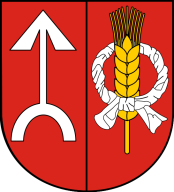 WÓJT GMINY NIEDRZWICA DUŻAUrząd Gminy Niedrzwica Duża, Dział SekretarzaReferat Oświaty i Administracjiul. Lubelska 30; 24-220 Niedrzwica Duża; tel. (0-81) 517-50-85fax. (0-81) 517-50-85 wew. 28, e - mail: info@niedrzwicaduza.pl 1atrakcyjność i innowacyjność projektu0-5 pkt2promocja projektu ( w tym zasięg promocyjny na terenie Gminy Niedrzwica Duża)0-3 pkt3proponowane rezultaty oraz ich planowany poziom osiągnięcia oraz sposób ich monitorowania0-4 pkt4ocena syntetycznego opisu zadania w tym: informacji o miejscu oraz dacie realizacji zadania, grupie docelowej, sposobie rozwiązywania jej problemów/zaspokajania potrzeb, komplementarności z innymi działaniami podejmowanymi przez organizację lub inne podmioty0-5 pkt5ocena planu i harmonogramu działań0-3 pkt6staranność w przygotowaniu dokumentacji ofertowej0-3 pkt1rzetelność sporządzonego budżetu (w tym bezbłędność kalkulacji)0-2 pkt2wkład osobowy0-1 pkt3wkład finansowy (liczony w stosunku do całkowitego kosztu zadania):do 25% - 1 pkt26-50% - 2 pkt51-75% - 3 pktpowyżej 75% - 4 pkt1-4 pkt4zasadność przedstawionych w projekcie kosztów0-2 pkt5Odpłatna (0 pkt.) lub nieodpłatna (1pkt.) działalność statutowa0-1 pkt6Koszty administracyjne (liczone w stosunku do całkowitego kosztu zadania)do 20% - 3 pkt21-40 % - 2 pkt41-60% - 1 pktpowyżej 60% - 0 pkt0-3 pkt1zasoby kadrowe niezbędne do wykonania zadania, w tym profesjonalizm i doświadczenie osób zaangażowanych w merytoryczną realizację zadania0-2 pkt2dotychczasowe doświadczenie we współpracy z Gminą Niedrzwica Duża (wywiązywanie się z zawartych umów, prawidłowe i terminowe wywiązywanie się z otrzymanej dotacji)0-2 pkt3wkład rzeczowy0-1 pkt4oferta wspólna0-1 pkt